Консультация для родителей «Роль семьи в познавательной активности детей»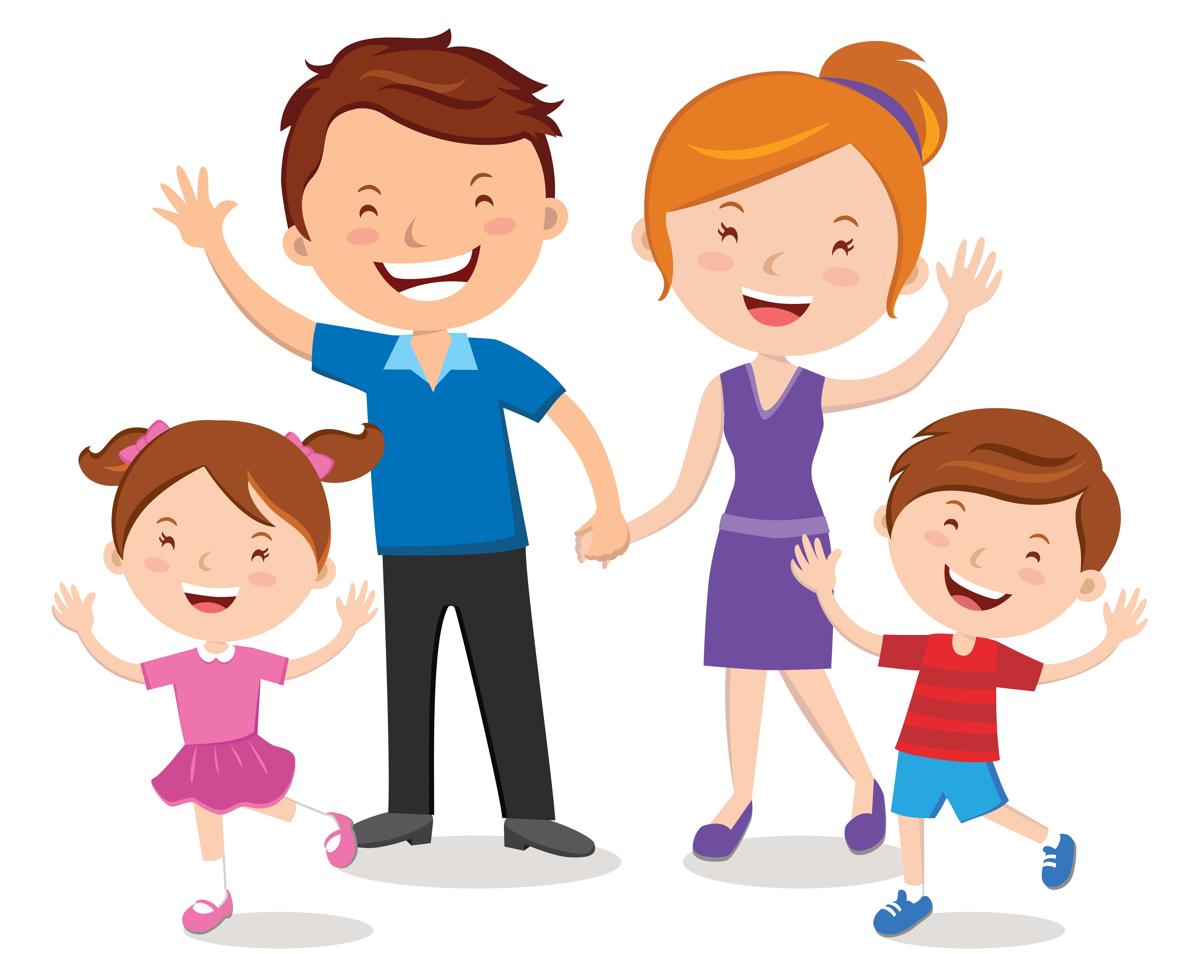  Познавательная деятельность– это сознательная деятельность, направленная на познание окружающей действительности с помощью таких психических процессов, как восприятие, мышление, память, внимание, речь.Познавательная активность проявляется с рождения и интенсивно развивается на протяжении всего дошкольного детства и продолжает развиваться дальше практически на протяжении всей жизни. Однако дошкольное детство – очень важный период. Именно в это время закладывается фундамент всего дальнейшего познания мира.Познавательный интерес – важная составляющая познавательной активности. Чем больше ребенок накапливает знаний и опыта, тем сильнее интерес.Семья – важнейшая составляющая любого общества, и в жизни каждого человека играет очень важную роль. Именно под руководством родителей ребенок приобретает свой первый жизненный опыт, элементарные знания об окружающей действительности, усваивает те или иные навыки поведения, представления о себе и других, о мире в целом.В период дошкольного детства благодаря познавательной активности ребенка происходит зарождение первичного образа мира.Несмотря на то, что ребенка интересует все и сразу, не стоит обрушивать на него калейдоскоп различной не связанной между собой информации. Нужно стремиться к систематизации получаемых ребенком знаний.В дошкольном возрасте познавательная деятельность направлена на предметы живой и неживой природы через использование опытов и экспериментов. В ходе опыта дети высказывают свои предложения о причинах наблюдаемого явления, выбирают способ решения познавательной задачи.Благодаря опытам дети сравнивают, сопоставляют, делают выводы, высказывают свои суждения и умозаключения. Большую радость, удивление и даже восторг они испытывают от своих маленьких и больших открытий, которые вызывают у детей чувство удовлетворения от проделанной работы.Дети по природе своей исследователи. С большим интересом они участвуют в самой разной исследовательской работе. Жажда новых впечатлений любознательность, постоянно проявляемое желание экспериментировать, самостоятельно искать истину распространяются на все сферы деятельности.Проведение опытов, наблюдений помогает развить у дошкольников познавательный интерес, активизирует мышление, способствует формированию основ научного мировоззрения. Конечно, ребёнок познаёт мир в процессе любой своей деятельности. Но именно в познавательной деятельности дошкольник получает возможность впрямую удовлетворить присущую ему любознательность.Еще важен собственный пример родителей, их времяпрепровождение и, конечно, то, какое внимание они уделяют ребенку. Если в семье принято, что родители не уделяют времени своему ребёнку и не занимаются с ним, то, конечно, такая среда никак не способствует развитию познавательной активности у ребенка. А если родитель с удовольствием занимается с ребёнком, рассказывает ему в каждый раз что-то новое, интересное, то в процессе он получает информацию в доступной для него форме и тут же реализует эту информацию в увлекательной игре.Познание для ребенка должно быть увлекательным занятием, игрой, в которой родитель доброжелательный проводник к знаниям и получению опыта. И ни в коем случае познание не должно стать скучной и навязываемой обязанностью. Еще хуже, если ребенок боится ошибиться. Так можно надолго отбить охоту к познанию. Только в случае увлекательных занятий у ребенка пробуждается жажда к получению знаний и опыта, развивается инициатива и самостоятельность.Лучше давать ребенку простые знания о том, что можно наблюдать рядом. Если изучаем деревья, то говорим о сосне, ели, березе, дубе – о тех деревьях, которые можно наблюдать в своей местности. Не стоит пытаться «запихнуть» в голову ребёнка слишком много информации. Лучше немного, но то, что легко наблюдать и все эти знания систематизировать.Причем развивающие занятия с ребенком требуют не так много времени, как это может показаться на первый взгляд. Их можно проводить между делом. Например, по дороге к садику или, проходя через парк, можно обратить внимание ребенка, как весной на деревьях распускаются почки и появляются листочки, летом, как цветут деревья, а осенью листья желтеют. Наблюдения можно сопроводить кратким рассказом или же даже провести с детьми дома опыт почему именно так, а не по другому. В результате день идет своим чередом, а ребенок между делом получит знания и совершит интересную прогулку.К концу дошкольного возраста (к 6-7 годам) появляются признаки самостоятельности и самоконтроля познавательной деятельности.Познавательный интерес дошкольника отражается в его играх, рисунках, рассказах и др. видах творческой деятельности. Поэтому в семье следует создать условия для развития творческой деятельности. Интерес, осуществляемый в деятельности, становится стойким и осознанным. Если деятельность протекает успешно, то у ребенка усиливается желание заниматься ею, что благотворно сказывается на развитии у него познавательного интереса. Поощряйте занятия и игры детей, относитесь к ним одобрительно, помогайте довести качественное дело до конца. Внимание родителей воодушевляет ребенка, а участие их в детских играх и занятиях особенно радует. К детским вопросам необходимо относиться внимательно и бережно. Отвечать на них рекомендуется таким образом, чтобы поддержать и углубить любознательность и познавательные интересы ребенка. Встречный вопрос взрослого: «А ты как думаешь сам?» побуждает ребенка к самостоятельным размышлениям, укрепляет веру в свои силы.Краткость, ясность ответа, его доступность пониманию дошкольника - этим должен руководствоваться взрослый, отвечая на детские вопросы. По возможности надо побуждать ребенка к дальнейшим наблюдениям и рассуждениям, к самостоятельному получению ответа на возникший вопрос. 